The BasicsHere are some of the most important things that Year 3 children need to know and remember from previous years:Nouns: These are often known as “naming” words. They name people, animals, places or things.Examples:   Lucy    cat    beach    table    teacherAdjectives:  Describe or give more information about a nounExamples:   bright    tired    dangerous   useless     hungryVerbs:  These are often known as “action” words. They describe what a person or thing is doing or being.Examples:   climb    bounce     write     hope     is     was  Adverbs: Add information about a verb (and sometimes an adjective or another adverb). They provide information about how, when, where, why or how often something is happening.Examples:  carefully (how)  immediately (when)  downstairs (where)therefore (why)   always (how often)    secondly     PerhapsApostrophes for plural possession ‘  There are two reasons to use apostrophes:To show omission (replaces missing letters in a word)To show possession (something belongs to it)     Plurals (more than one)    Apostrophes are not used to show that there is more than one of    something (plurals).   Example: I have three rabbits.   not   I have three rabbit’s. x   However, if something belongs to more than one of something then    we do use an apostrophe for possession after the plural s.   Example:    Plural: The rabbits’ food (the food belongs to a few rabbits)   Singular: The rabbit’s food (the food belongs to one rabbit)Fronted AdverbialsAdverbials add detail to a verb or a sentence by telling you when, where, how, why or how often something happened. They can be used at the start of a sentence like a mini introduction to what happens in the sentence. When they are used at the start of a sentence they are called ‘fronted adverbials’. They are really useful in linking ideas together between sentences. Examples:When:   Late that night,  When she got back,  After breakfast,Where:  In the middle of the room, At the back of the house,How:  With great courage, Full of confidence, Shivering with fearWhy: Because she was tired,  Not wanting to be seen, How often:  Every time he tried, Never before,  As per usualExample: After breakfast, Sandy packed her suitcase and left.After breakfast tells me when Sandy packed her suitcase and suggests that it is all taking place in the morning.Example: Full of confidence, Warren stepped onto the stage.Full of confidence tells us how Warren stepped onto the stage and suggests that he is used to doing it or doesn’t suffer from nerves.Commas after fronted adverbialsFronted adverbials are usually followed by a comma to separate it from the main part of the sentence to make it clearer for the reader.Have another look at the examples above.Speech PunctuationYear 3 Recap: Inverted Commas “” (speech marks)Inverted commas, also known as speech marks, are used to show what is being said in a sentence.Examples:“I wouldn’t do that if I were you,“ warned the teacher.Sam asked, “Do you want to come with me?”The start of speech always needs a capital letter. There should always be punctuation ( , . ! ? ) before you close the inverted commas (speech marks). Full punctuation for using speechA reporting clause is the part of a sentence that tells you who is speaking when using speech. If you start with the reporting clause it should always be followed by a comma.Example:Hannah mumbled, “It’s not fair. I should be allowed to go.”When the reporting clause is at the end of a sentence, it doesn’t start with a capital letter unless it is a name.Example:“You’re not going until you’ve tidied up,” her mother calmly replied. Expanded Noun PhrasesNouns: These are often known as “naming” words. They name people, animals, places or things.Examples:   man    dog    forest    car   building    raceExpanded noun phrases add extra detail and information about the noun in a sentence.Simple noun phrases use a determiner* and an adjective. *Determiners introduce a noun -  the  a  an  some  each  both  Examples:  The angry man stormed out of the room.  (the = determiner, angry =adjective, man = noun being described)A noisy dog kept the whole street awake.(A = determiner,  noisy = adjective,  dog = noun being described)Expanded noun phrases add further detail to describe the noun, giving the reader more information to picture what is written. A common way of doing this is by adding a preposition* and other nouns.*prepositions  -  with  on  of  in  above  behind  at  from   Expanded Noun PhrasesPronouns and Nouns to avoid repetitionPronouns are used to replace a noun in a sentence.Examples:   he  it  they  we  her  my  them To avoid sentences and paragraphs getting to repetitive it is important to use alternative nouns and pronouns when talking about the same thing.Very repetitive:  Yasmin told Yasmin’s brother not to go in Yasmin’s room until Yasmin got back from school.Avoiding repetition:  Yasmin told her brother not to go in her room until she got back from school.Very repetitive:  A boy went into the forest. The forest scared the boy so the boy left the forest immediately.Avoiding repetition:  A boy went into the forest. The dark wood scared the young explorer so he left that eerie place immediately.Romsey Abbey C of E Primary School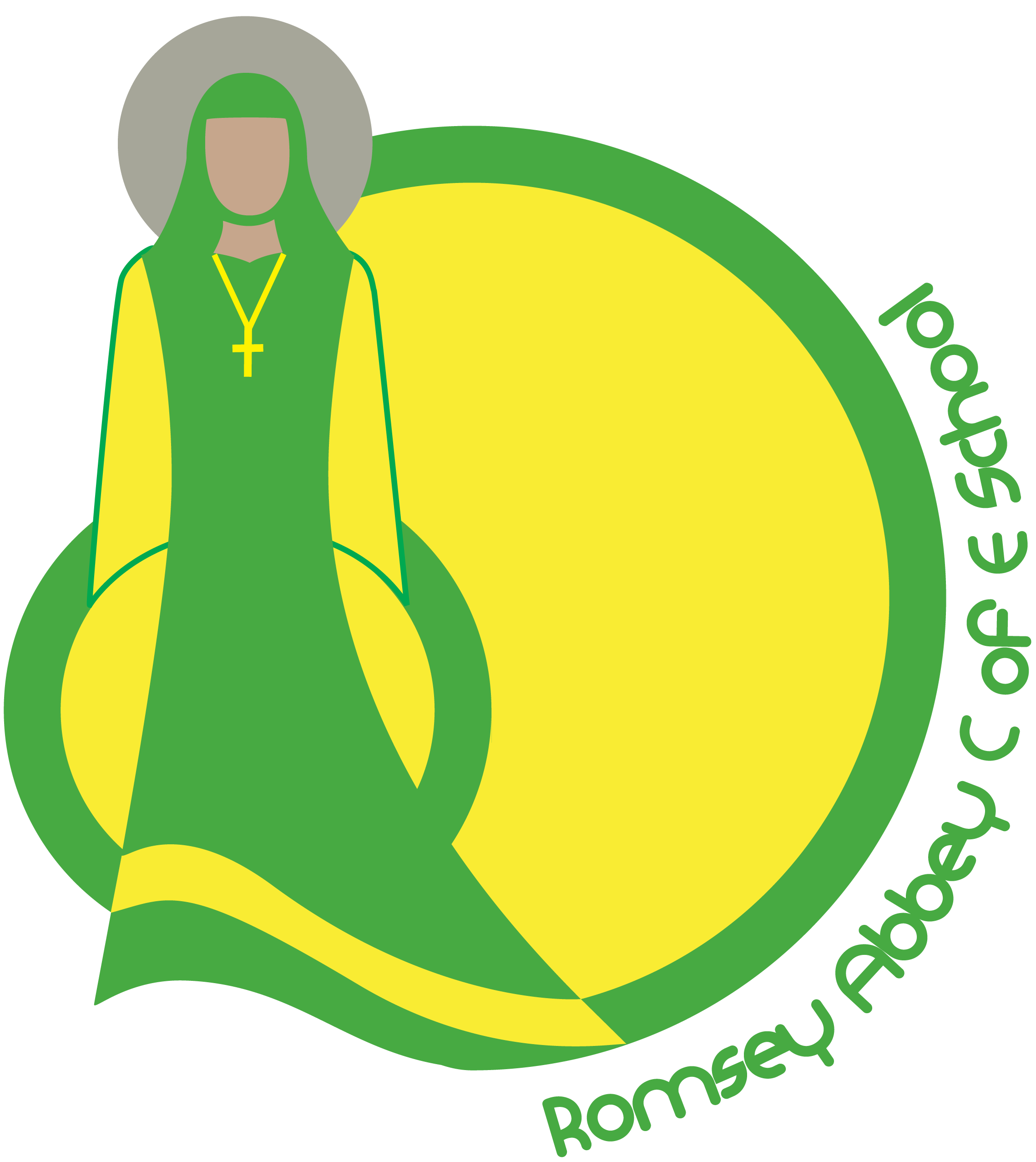 Year 4Grammar GuideFor Children and Parents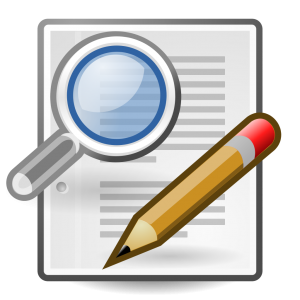 